ЕВРАЗИЙСКИЙ ЭКОНОМИЧЕСКИЙ СОЮЗ ДЕКЛАРАЦИЯ О СООТВЕТСТВИИ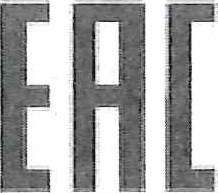 Заявитель Общество с ограниченной ответственностью «Ай-Эф-Си-Джи Рус», (уполномоченное изготовителем лицо на основании договора 175 от 17.12.2018 г.).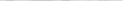 Место нахождения и адрес места осуществления деятельности: 143441, Российская Федерация, Московская область, Красногорский район, почтовое отделение Путилково, улица 69 км МКАД, офисно-общественный комплекс ЗАО ”Гринвуд”, строение 9, помещение 155.Основной государственный регистрационный номер: 1 117746320636, телефон: 8(495)544-59-00, адрес электронной почты: mail@ifcg.ru в лице генерального директора Калинина Вячеслава Алексеевичазаявляет, что Устройства хранения данных: карты памяти <<Micro SD Card », товарный знак «SanDisk», модели: SDSQXA16AN-x, SDSQXA13AN-x, SDSQXBZ-x, SDSQXNE-x, SDSQUAR-x, SDSQXAO-x, SDSDQXL-x, SDSQXVF-x, SDSQXAF-x, SDSQUAM-x, SDSQXPJ-x, SDSQXCZ-x, SDSQXCY-x, SDSQXAT-x, SDSDQM-x, SDSQXAO-x, SDSQXA2-x, SDSQXA 1-х, SDSQUNS-x, SDSDQL-x, SDSQXBO-x, SDSDQAF4-x. х - объем карты памяти (166, 326, 646, 1286, 2566, 4006).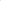 Продукция изготовлена в соответствии с требованиями Директивы 2014/30/EU «Электромагнитная совместимость» Изготовитель «Western Digital Technologies, Inc.»Место нахождения и адрес места осуществления деятельности по изготовлению продукции: Соединенные Штаты Америки, 5601 Great 0aks Parkway, San Jose, СА 95119.Филиалы изготовителя:«SanDisk Semiconductor Shanghai Со. Ltd.»Адрес: No. 388, Jiang Chuan East Road Minhang District Shanghai 200241, Китай. «SanDisk Storage Malaysia Sdn Bhd.»Адрес: Plot 301 А, Persiaran Cassia Selatan 1, Татап Perindustrian Batu kawan,Mk. 13, Seberang Perai Selatan-Penang 14100, Малайзия.«Western Digital Technologies, Inc.»Адрес: 951 SanDisk Drive, Milpitas, СА 95035-7933, Соединенные Штаты Америки.Код ТН ВЭД ЕАЭС 8523 51 100 0, серийный выпускСоответствует требованиямТехнического регламента Таможенного союза 020/2011 «Электромагнитная совместимость технических средств» Декларация о соответствии принята на основанииПротокола испытаний № MWOTD-QM от 26.08.2019 г., выданного Испытательной лабораторией «ПромТехЛаб», расположенной по адресу: 1 1 1621, город Москва, улица Большая Косинская, дом 18Б, этаж 1. Аттестат аккредитации: РОСС RU.32093.О4КСЕО-ОО4.Протоколов испытаний от изготовителя: № З 1860763.001 от 26.03 2018 г., № 3 1861040.001 от 25.04.2018 г., № З 1861607,001 от 28.06.2018 г., № 31862199.001 от 28.06.2018 г., выданных испытательной лабораторией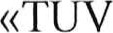 Rheinland ofNorth America, Inc.», адрес: Соединенные Штаты Америки, 1279 Quarry Lane, Ste. А Pleasanton, СА94566.Схема декларирования: 1д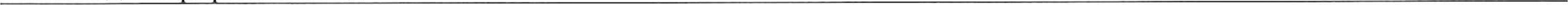 Дополнительная информация Требования ТР ТС 020/2011 ”Электромагнитная совместимость технических средств“ соблюдаются в результате применения на добровольной основе ГОСТ 30805.22-2013 (CISPR 22:2006), разделы 4-6. Совместимость технических средств электромагнитная. Оборудование информационных технологий. Радиопомехи индустриальные. Нормы и методы измерений; ГОСТ CISPR 24-2013, раздел 5. Совместимость технических средств электромагнитная. Оборудование информационных технологий. Устойчивость к электромагнитным помехам. Требования и методы испытаний. Срок службы указан изготовителем в документации на продукцию. Условия хранения стандартные при нормальных значениях климатических факторов внешней среды. Срок хранения изделия не установлен.Декларация о соответствии действительна с даты регистрации по 10.07.2022 включительно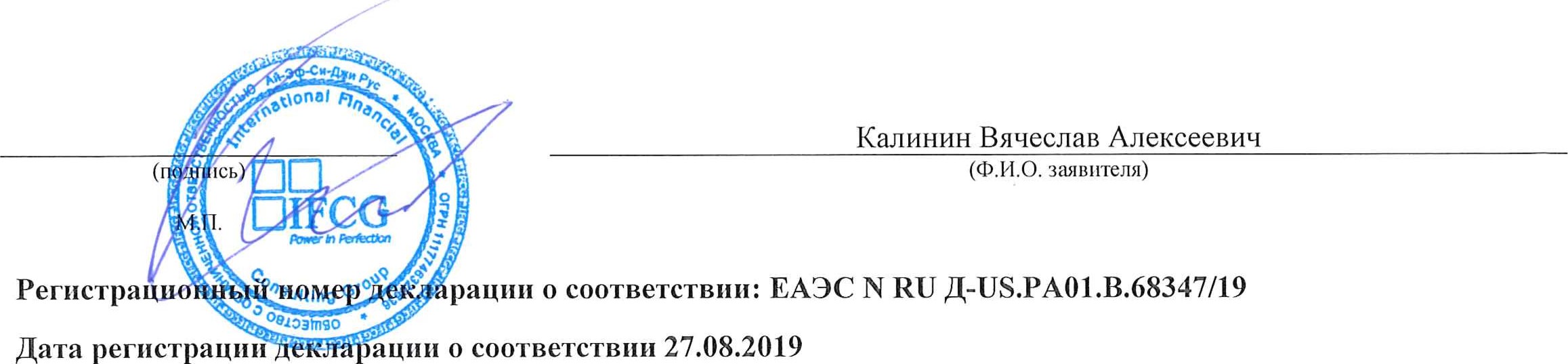 